ПРОЕКТ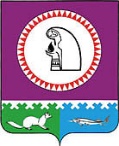 О внесении изменений в постановление администрацииОктябрьского района от 05.12.2022 № 2707В соответствии с решением Думы Октябрьского района от 26.05.2023 № 877              «О внесении изменений в решение Думы Октябрьского района от 06.12.2022 № 824                 «О бюджете муниципального образования Октябрьский район на 2023 год и на плановый период 2024 и 2025 годов»:1. Внести в приложение к постановлению администрации Октябрьского района           от 05.12.2022 № 2707 «Об утверждении муниципальной программы «Устойчивое развитие коренных малочисленных народов Севера в муниципальном образовании Октябрьский район»» (далее - Программа) следующие изменения:1.1. Строку «Параметры финансового обеспечения муниципальной программы» паспорта Программы изложить в следующей редакции:«	».1.2. Таблицу 1 Программы изложить в новой редакции согласно приложению. 1.3. Строку 1.1 таблицы 2 Программы изложить в следующей редакции:«».2. Опубликовать постановление в официальном сетевом издании «Официальный сайт Октябрьского района».3. Контроль за выполнением постановления возложить на заместителя главы Октябрьского района по вопросам муниципальной собственности, недропользования, председателя Комитета по управлению муниципальной собственностью администрации Октябрьского района Хомицкого В.М.                                                                                                                                                                                  Глава Октябрьского района                                                                                                       С.В. ЗаплатинИсполнитель:заведующий отделом по вопросампромышленности, экологии и сельского хозяйства П.Н. Леонов	тел. 396                                                                                     Приложениек постановлению администрации Октябрьского района                                                                                от «__» _________ 2023 г. № ______   «Таблица 1Распределение финансовых ресурсов муниципальной программы (по годам)».Муниципальное образование Октябрьский районАДМИНИСТРАЦИЯ ОКТЯБРЬСКОГО РАЙОНАПОСТАНОВЛЕНИЕМуниципальное образование Октябрьский районАДМИНИСТРАЦИЯ ОКТЯБРЬСКОГО РАЙОНАПОСТАНОВЛЕНИЕМуниципальное образование Октябрьский районАДМИНИСТРАЦИЯ ОКТЯБРЬСКОГО РАЙОНАПОСТАНОВЛЕНИЕМуниципальное образование Октябрьский районАДМИНИСТРАЦИЯ ОКТЯБРЬСКОГО РАЙОНАПОСТАНОВЛЕНИЕМуниципальное образование Октябрьский районАДМИНИСТРАЦИЯ ОКТЯБРЬСКОГО РАЙОНАПОСТАНОВЛЕНИЕМуниципальное образование Октябрьский районАДМИНИСТРАЦИЯ ОКТЯБРЬСКОГО РАЙОНАПОСТАНОВЛЕНИЕМуниципальное образование Октябрьский районАДМИНИСТРАЦИЯ ОКТЯБРЬСКОГО РАЙОНАПОСТАНОВЛЕНИЕМуниципальное образование Октябрьский районАДМИНИСТРАЦИЯ ОКТЯБРЬСКОГО РАЙОНАПОСТАНОВЛЕНИЕМуниципальное образование Октябрьский районАДМИНИСТРАЦИЯ ОКТЯБРЬСКОГО РАЙОНАПОСТАНОВЛЕНИЕМуниципальное образование Октябрьский районАДМИНИСТРАЦИЯ ОКТЯБРЬСКОГО РАЙОНАПОСТАНОВЛЕНИЕ«»2023г.№пгт. Октябрьскоепгт. Октябрьскоепгт. Октябрьскоепгт. Октябрьскоепгт. Октябрьскоепгт. Октябрьскоепгт. Октябрьскоепгт. Октябрьскоепгт. Октябрьскоепгт. ОктябрьскоеПараметры финансового обеспечения муниципальной программыИсточники финансированияРасходы по годам (тыс. рублей)Расходы по годам (тыс. рублей)Расходы по годам (тыс. рублей)Расходы по годам (тыс. рублей)Расходы по годам (тыс. рублей)Параметры финансового обеспечения муниципальной программыИсточники финансированияВсего2023202420252026 - 2030Параметры финансового обеспечения муниципальной программывсего9504,63173,73167,33163,60,0Параметры финансового обеспечения муниципальной программыфедеральный бюджет0,00,00,00,00,0Параметры финансового обеспечения муниципальной программыбюджет автономного округа7281,62432,72426,32422,60,0Параметры финансового обеспечения муниципальной программыбюджет района2223,0741,0,0741,0741,00,01.1.Основное мероприятие «Поддержка юридических и физических лиц из числа коренных малочисленных народов Севера, осуществляющих традиционную хозяйственную деятельность»- расходы на выплаты персоналу в целях осуществления  переданных государственных полномочий по поддержке коренных малочисленных народов на территории Октябрьского районапостановление Правительства Ханты-Мансийского автономного округа - Югры                 от 30.12.2021 № 639-п           «О мерах по реализации государственной программы Ханты-Мансийского автономного округа – Югры «Устойчивое развитие коренных малочисленных народов Севера»1.1.Основное мероприятие «Поддержка юридических и физических лиц из числа коренных малочисленных народов Севера, осуществляющих традиционную хозяйственную деятельность»- субсидирование затрат юридическим и физическим лицам из числа коренных малочисленных народов Севера, осуществляющих традиционную хозяйственную деятельность, на обустройство земельных участков территорий традиционного природопользования, лесных участков, предназначенных для ведения традиционной хозяйственной деятельностиПорядок предоставления субсидий на обустройство земельных участков территорий традиционного природопользования, лесных участков, предназначенных для ведения традиционной хозяйственной деятельности1.1.Основное мероприятие «Поддержка юридических и физических лиц из числа коренных малочисленных народов Севера, осуществляющих традиционную хозяйственную деятельность»- компенсация части затрат физическим лицам из числа коренных малочисленных народов Севера, осуществляющих традиционную хозяйственную деятельность, на приобретение материально- технических средствПорядок предоставления компенсации расходов на приобретение материально-технических средств1.1.Основное мероприятие «Поддержка юридических и физических лиц из числа коренных малочисленных народов Севера, осуществляющих традиционную хозяйственную деятельность»- компенсация части затрат физическим лицам из числа коренных малочисленных народов Севера, осуществляющих традиционную хозяйственную деятельность, на приобретение северных оленейПорядок предоставления компенсации расходов на приобретение северных оленей1.1.Основное мероприятие «Поддержка юридических и физических лиц из числа коренных малочисленных народов Севера, осуществляющих традиционную хозяйственную деятельность»- субсидирование юридическим лицам, осуществляющим традиционную хозяйственную деятельность коренных малочисленных народов Севера в автономном округе, продукции охотыПорядок предоставления субсидий на продукцию охоты1.1.Основное мероприятие «Поддержка юридических и физических лиц из числа коренных малочисленных народов Севера, осуществляющих традиционную хозяйственную деятельность»- единовременная финансовая помощь молодым специалистам из числа коренных малочисленных народов Севера, работающим в местах традиционного проживания и традиционной хозяйственной деятельности, на обустройство бытаПорядок предоставления единовременной финансовой помощи молодым специалистам из числа коренных малочисленных народов Севера, работающим в местах традиционного проживания и традиционной хозяйственной деятельности, на обустройство быта1.1.Основное мероприятие «Поддержка юридических и физических лиц из числа коренных малочисленных народов Севера, осуществляющих традиционную хозяйственную деятельность»- компенсации расходов на оплату обучения правилам безопасного обращения с оружием, управлению самоходными машинами категории «А», управлению маломерными судами и на оплату проезда к месту нахождения организаций, имеющих право проводить указанные виды обучения, и обратноПорядок предоставления компенсации расходов на оплату обучения правилам безопасного обращения с оружием, управлению самоходными машинами категории «А», управлению маломерными судами и на оплату проезда к месту нахождения организаций, имеющих право проводить указанные виды обучения, и обратно1.1.Основное мероприятие «Поддержка юридических и физических лиц из числа коренных малочисленных народов Севера, осуществляющих традиционную хозяйственную деятельность»- субсидирование затрат на оплату коммунальных услуг, понесенных в ходе заготовки и переработки продукции традиционной хозяйственной деятельности народов СевераПорядок предоставления субсидий на возмещение затрат на оплату коммунальных услуг, понесенных в ходе заготовки и переработки продукции традиционной хозяйственной деятельности№ структурного элемента (основного мероприятия)№ структурного элемента (основного мероприятия)№ структурного элемента (основного мероприятия)Структурный элемент (основное мероприятие) муниципальной программыОтветственный исполнитель/ соисполнительОтветственный исполнитель/ соисполнительИсточники финансированияИсточники финансированияИсточники финансированияФинансовые затраты на реализацию (тыс.руб.)Финансовые затраты на реализацию (тыс.руб.)Финансовые затраты на реализацию (тыс.руб.)Финансовые затраты на реализацию (тыс.руб.)Финансовые затраты на реализацию (тыс.руб.)Финансовые затраты на реализацию (тыс.руб.)Финансовые затраты на реализацию (тыс.руб.)Финансовые затраты на реализацию (тыс.руб.)Финансовые затраты на реализацию (тыс.руб.)Финансовые затраты на реализацию (тыс.руб.)№ структурного элемента (основного мероприятия)№ структурного элемента (основного мероприятия)№ структурного элемента (основного мероприятия)Структурный элемент (основное мероприятие) муниципальной программыОтветственный исполнитель/ соисполнительОтветственный исполнитель/ соисполнительИсточники финансированияИсточники финансированияИсточники финансированиявсегов том числев том числев том числев том числев том числев том числев том числев том числев том числе№ структурного элемента (основного мероприятия)№ структурного элемента (основного мероприятия)№ структурного элемента (основного мероприятия)Структурный элемент (основное мероприятие) муниципальной программыОтветственный исполнитель/ соисполнительОтветственный исполнитель/ соисполнительИсточники финансированияИсточники финансированияИсточники финансированиявсего2023 год2023 год2023 год2024 год2024 год2024 год2025 год2026-20302026-20302026-2030Подпрограмма 1 «Содействие развитие традиционной хозяйственной деятельности коренных малочисленных народов Севера и повышение уровня его адаптации к современным экономическим условиям с учетом обеспечения защиты исконной среды обитания и традиционного образа жизни»Подпрограмма 1 «Содействие развитие традиционной хозяйственной деятельности коренных малочисленных народов Севера и повышение уровня его адаптации к современным экономическим условиям с учетом обеспечения защиты исконной среды обитания и традиционного образа жизни»Подпрограмма 1 «Содействие развитие традиционной хозяйственной деятельности коренных малочисленных народов Севера и повышение уровня его адаптации к современным экономическим условиям с учетом обеспечения защиты исконной среды обитания и традиционного образа жизни»Подпрограмма 1 «Содействие развитие традиционной хозяйственной деятельности коренных малочисленных народов Севера и повышение уровня его адаптации к современным экономическим условиям с учетом обеспечения защиты исконной среды обитания и традиционного образа жизни»Подпрограмма 1 «Содействие развитие традиционной хозяйственной деятельности коренных малочисленных народов Севера и повышение уровня его адаптации к современным экономическим условиям с учетом обеспечения защиты исконной среды обитания и традиционного образа жизни»Подпрограмма 1 «Содействие развитие традиционной хозяйственной деятельности коренных малочисленных народов Севера и повышение уровня его адаптации к современным экономическим условиям с учетом обеспечения защиты исконной среды обитания и традиционного образа жизни»Подпрограмма 1 «Содействие развитие традиционной хозяйственной деятельности коренных малочисленных народов Севера и повышение уровня его адаптации к современным экономическим условиям с учетом обеспечения защиты исконной среды обитания и традиционного образа жизни»Подпрограмма 1 «Содействие развитие традиционной хозяйственной деятельности коренных малочисленных народов Севера и повышение уровня его адаптации к современным экономическим условиям с учетом обеспечения защиты исконной среды обитания и традиционного образа жизни»Подпрограмма 1 «Содействие развитие традиционной хозяйственной деятельности коренных малочисленных народов Севера и повышение уровня его адаптации к современным экономическим условиям с учетом обеспечения защиты исконной среды обитания и традиционного образа жизни»Подпрограмма 1 «Содействие развитие традиционной хозяйственной деятельности коренных малочисленных народов Севера и повышение уровня его адаптации к современным экономическим условиям с учетом обеспечения защиты исконной среды обитания и традиционного образа жизни»Подпрограмма 1 «Содействие развитие традиционной хозяйственной деятельности коренных малочисленных народов Севера и повышение уровня его адаптации к современным экономическим условиям с учетом обеспечения защиты исконной среды обитания и традиционного образа жизни»Подпрограмма 1 «Содействие развитие традиционной хозяйственной деятельности коренных малочисленных народов Севера и повышение уровня его адаптации к современным экономическим условиям с учетом обеспечения защиты исконной среды обитания и традиционного образа жизни»Подпрограмма 1 «Содействие развитие традиционной хозяйственной деятельности коренных малочисленных народов Севера и повышение уровня его адаптации к современным экономическим условиям с учетом обеспечения защиты исконной среды обитания и традиционного образа жизни»Подпрограмма 1 «Содействие развитие традиционной хозяйственной деятельности коренных малочисленных народов Севера и повышение уровня его адаптации к современным экономическим условиям с учетом обеспечения защиты исконной среды обитания и традиционного образа жизни»Подпрограмма 1 «Содействие развитие традиционной хозяйственной деятельности коренных малочисленных народов Севера и повышение уровня его адаптации к современным экономическим условиям с учетом обеспечения защиты исконной среды обитания и традиционного образа жизни»Подпрограмма 1 «Содействие развитие традиционной хозяйственной деятельности коренных малочисленных народов Севера и повышение уровня его адаптации к современным экономическим условиям с учетом обеспечения защиты исконной среды обитания и традиционного образа жизни»Подпрограмма 1 «Содействие развитие традиционной хозяйственной деятельности коренных малочисленных народов Севера и повышение уровня его адаптации к современным экономическим условиям с учетом обеспечения защиты исконной среды обитания и традиционного образа жизни»Подпрограмма 1 «Содействие развитие традиционной хозяйственной деятельности коренных малочисленных народов Севера и повышение уровня его адаптации к современным экономическим условиям с учетом обеспечения защиты исконной среды обитания и традиционного образа жизни»Подпрограмма 1 «Содействие развитие традиционной хозяйственной деятельности коренных малочисленных народов Севера и повышение уровня его адаптации к современным экономическим условиям с учетом обеспечения защиты исконной среды обитания и традиционного образа жизни»1.1.1.1.Основное мероприятие «Поддержка юридических и физических лиц из числа коренных малочисленных народов Севера, осуществляющих традиционную хозяйственную деятельность» (1, 2,4).Основное мероприятие «Поддержка юридических и физических лиц из числа коренных малочисленных народов Севера, осуществляющих традиционную хозяйственную деятельность» (1, 2,4).администрация Октябрьского района  (отдел по вопросам промышленности, экологии и сельского хозяйства)администрация Октябрьского района  (отдел по вопросам промышленности, экологии и сельского хозяйства)всеговсеговсего7281,67281,62432,72432,72432,72426,32426,32422,6001.1.1.1.Основное мероприятие «Поддержка юридических и физических лиц из числа коренных малочисленных народов Севера, осуществляющих традиционную хозяйственную деятельность» (1, 2,4).Основное мероприятие «Поддержка юридических и физических лиц из числа коренных малочисленных народов Севера, осуществляющих традиционную хозяйственную деятельность» (1, 2,4).администрация Октябрьского района  (отдел по вопросам промышленности, экологии и сельского хозяйства)администрация Октябрьского района  (отдел по вопросам промышленности, экологии и сельского хозяйства)бюджет автономного округабюджет автономного округабюджет автономного округа7281,67281,62432,72432,72432,72426,32426,32422,6001.1.1.1.Основное мероприятие «Поддержка юридических и физических лиц из числа коренных малочисленных народов Севера, осуществляющих традиционную хозяйственную деятельность» (1, 2,4).Основное мероприятие «Поддержка юридических и физических лиц из числа коренных малочисленных народов Севера, осуществляющих традиционную хозяйственную деятельность» (1, 2,4).администрация Октябрьского района  (отдел по вопросам промышленности, экологии и сельского хозяйства)администрация Октябрьского района  (отдел по вопросам промышленности, экологии и сельского хозяйства)местный бюджетместный бюджетместный бюджет00000000001.1.1.1.Основное мероприятие «Поддержка юридических и физических лиц из числа коренных малочисленных народов Севера, осуществляющих традиционную хозяйственную деятельность» (1, 2,4).Основное мероприятие «Поддержка юридических и физических лиц из числа коренных малочисленных народов Севера, осуществляющих традиционную хозяйственную деятельность» (1, 2,4).администрация Октябрьского района  (отдел по вопросам промышленности, экологии и сельского хозяйства)администрация Октябрьского района  (отдел по вопросам промышленности, экологии и сельского хозяйства)иные внебюджетные источникииные внебюджетные источникииные внебюджетные источники00000000001.1.1.1.1.1.1.1.1.Государственная поддержка юридических и физических лиц из числа коренных малочисленных народов, осуществляющих традиционную хозяйственную деятельность, на обустройство земельных участков территорий традиционного природопользования, территорий (акваторий), предназначенных для пользования объектами животного мира, водными биологическими ресурсами Администрация Октябрьского района  (отдел по вопросам промышленности, экологии и сельского хозяйства)Администрация Октябрьского района  (отдел по вопросам промышленности, экологии и сельского хозяйства)федеральный бюджетфедеральный бюджетфедеральный бюджет000000000001.1.1.1.1.1.1.1.1.Государственная поддержка юридических и физических лиц из числа коренных малочисленных народов, осуществляющих традиционную хозяйственную деятельность, на обустройство земельных участков территорий традиционного природопользования, территорий (акваторий), предназначенных для пользования объектами животного мира, водными биологическими ресурсами Администрация Октябрьского района  (отдел по вопросам промышленности, экологии и сельского хозяйства)Администрация Октябрьского района  (отдел по вопросам промышленности, экологии и сельского хозяйства)бюджет автономного округабюджет автономного округабюджет автономного округа000000000001.1.1.1.1.1.1.1.1.Государственная поддержка юридических и физических лиц из числа коренных малочисленных народов, осуществляющих традиционную хозяйственную деятельность, на обустройство земельных участков территорий традиционного природопользования, территорий (акваторий), предназначенных для пользования объектами животного мира, водными биологическими ресурсами Администрация Октябрьского района  (отдел по вопросам промышленности, экологии и сельского хозяйства)Администрация Октябрьского района  (отдел по вопросам промышленности, экологии и сельского хозяйства)местный бюджетместный бюджетместный бюджет000000000001.1.1.1.1.1.1.1.1.Государственная поддержка юридических и физических лиц из числа коренных малочисленных народов, осуществляющих традиционную хозяйственную деятельность, на обустройство земельных участков территорий традиционного природопользования, территорий (акваторий), предназначенных для пользования объектами животного мира, водными биологическими ресурсами Администрация Октябрьского района  (отдел по вопросам промышленности, экологии и сельского хозяйства)Администрация Октябрьского района  (отдел по вопросам промышленности, экологии и сельского хозяйства)иные внебюджетные источникииные внебюджетные источникииные внебюджетные источники000000000001.1.2.1.1.2.1.1.2.Государственная поддержка юридических и физических лиц из числа коренных малочисленных народов, осуществляющих традиционную хозяйственную деятельность, на приобретение материально-технических средствАдминистрация  Октябрьского района  (отдел по вопросам промышленности, экологии и сельского хозяйства)Администрация  Октябрьского района  (отдел по вопросам промышленности, экологии и сельского хозяйства)всеговсеговсего5043,61686,71686,71686,71686,71680,31680,31676,60001.1.2.1.1.2.1.1.2.Государственная поддержка юридических и физических лиц из числа коренных малочисленных народов, осуществляющих традиционную хозяйственную деятельность, на приобретение материально-технических средствАдминистрация  Октябрьского района  (отдел по вопросам промышленности, экологии и сельского хозяйства)Администрация  Октябрьского района  (отдел по вопросам промышленности, экологии и сельского хозяйства)бюджет автономного округабюджет автономного округабюджет автономного округа5043,61686,71686,71686,71686,71680,31680,31676,60001.1.2.1.1.2.1.1.2.Государственная поддержка юридических и физических лиц из числа коренных малочисленных народов, осуществляющих традиционную хозяйственную деятельность, на приобретение материально-технических средствАдминистрация  Октябрьского района  (отдел по вопросам промышленности, экологии и сельского хозяйства)Администрация  Октябрьского района  (отдел по вопросам промышленности, экологии и сельского хозяйства)местный бюджетместный бюджетместный бюджет000000000001.1.2.1.1.2.1.1.2.Государственная поддержка юридических и физических лиц из числа коренных малочисленных народов, осуществляющих традиционную хозяйственную деятельность, на приобретение материально-технических средствАдминистрация  Октябрьского района  (отдел по вопросам промышленности, экологии и сельского хозяйства)Администрация  Октябрьского района  (отдел по вопросам промышленности, экологии и сельского хозяйства)иные внебюджетные источникииные внебюджетные источникииные внебюджетные источники000000000001.1.3.1.1.3.1.1.3.Государственная поддержка юридических и физических лиц из числа коренных малочисленных народов, осуществляющих традиционную хозяйственную деятельность, на приобретение северных оленейАдминистрация  Октябрьского района  (отдел по вопросам промышленности, экологии и сельского хозяйства)Администрация  Октябрьского района  (отдел по вопросам промышленности, экологии и сельского хозяйства)всеговсеговсего000000000001.1.3.1.1.3.1.1.3.Государственная поддержка юридических и физических лиц из числа коренных малочисленных народов, осуществляющих традиционную хозяйственную деятельность, на приобретение северных оленейАдминистрация  Октябрьского района  (отдел по вопросам промышленности, экологии и сельского хозяйства)Администрация  Октябрьского района  (отдел по вопросам промышленности, экологии и сельского хозяйства)бюджет автономного округабюджет автономного округабюджет автономного округа000000000001.1.3.1.1.3.1.1.3.Государственная поддержка юридических и физических лиц из числа коренных малочисленных народов, осуществляющих традиционную хозяйственную деятельность, на приобретение северных оленейАдминистрация  Октябрьского района  (отдел по вопросам промышленности, экологии и сельского хозяйства)Администрация  Октябрьского района  (отдел по вопросам промышленности, экологии и сельского хозяйства)местный бюджетместный бюджетместный бюджет000000000001.1.3.1.1.3.1.1.3.Государственная поддержка юридических и физических лиц из числа коренных малочисленных народов, осуществляющих традиционную хозяйственную деятельность, на приобретение северных оленейАдминистрация  Октябрьского района  (отдел по вопросам промышленности, экологии и сельского хозяйства)Администрация  Октябрьского района  (отдел по вопросам промышленности, экологии и сельского хозяйства)иные внебюджетные источникииные внебюджетные источникииные внебюджетные источники000000000001.1.4.1.1.4.1.1.4.Субсидирование на продукцию охотыАдминистрация  Октябрьского района  (отдел по вопросам промышленности, экологии и сельского хозяйства)Администрация  Октябрьского района  (отдел по вопросам промышленности, экологии и сельского хозяйства)всеговсеговсего000000000001.1.4.1.1.4.1.1.4.Субсидирование на продукцию охотыАдминистрация  Октябрьского района  (отдел по вопросам промышленности, экологии и сельского хозяйства)Администрация  Октябрьского района  (отдел по вопросам промышленности, экологии и сельского хозяйства)бюджет автономного округабюджет автономного округабюджет автономного округа000000000001.1.4.1.1.4.1.1.4.Субсидирование на продукцию охотыАдминистрация  Октябрьского района  (отдел по вопросам промышленности, экологии и сельского хозяйства)Администрация  Октябрьского района  (отдел по вопросам промышленности, экологии и сельского хозяйства)местный бюджетместный бюджетместный бюджет000000000001.1.4.1.1.4.1.1.4.Субсидирование на продукцию охотыАдминистрация  Октябрьского района  (отдел по вопросам промышленности, экологии и сельского хозяйства)Администрация  Октябрьского района  (отдел по вопросам промышленности, экологии и сельского хозяйства)иные внебюджетные источникииные внебюджетные источникииные внебюджетные источники000000000001.1.5.1.1.5.1.1.5.Компенсация расходов на оплату обучения правилам безопасного обращения с оружием, управлению самоходными машинами категории «А», управлению маломерными судами и на оплату проезда к месту нахождения организаций, имеющих право проводить указанные виды обучения, и обратноАдминистрация  Октябрьского района  (отдел по вопросам промышленности, экологии и сельского хозяйства)Администрация  Октябрьского района  (отдел по вопросам промышленности, экологии и сельского хозяйства)всеговсеговсего153,051,051,051,051,051,051,051,00001.1.5.1.1.5.1.1.5.Компенсация расходов на оплату обучения правилам безопасного обращения с оружием, управлению самоходными машинами категории «А», управлению маломерными судами и на оплату проезда к месту нахождения организаций, имеющих право проводить указанные виды обучения, и обратноАдминистрация  Октябрьского района  (отдел по вопросам промышленности, экологии и сельского хозяйства)Администрация  Октябрьского района  (отдел по вопросам промышленности, экологии и сельского хозяйства)бюджет автономного округабюджет автономного округабюджет автономного округа153,051,051,051,051,051,051,051,00001.1.5.1.1.5.1.1.5.Компенсация расходов на оплату обучения правилам безопасного обращения с оружием, управлению самоходными машинами категории «А», управлению маломерными судами и на оплату проезда к месту нахождения организаций, имеющих право проводить указанные виды обучения, и обратноАдминистрация  Октябрьского района  (отдел по вопросам промышленности, экологии и сельского хозяйства)Администрация  Октябрьского района  (отдел по вопросам промышленности, экологии и сельского хозяйства)местный бюджетместный бюджетместный бюджет000000000001.1.5.1.1.5.1.1.5.Компенсация расходов на оплату обучения правилам безопасного обращения с оружием, управлению самоходными машинами категории «А», управлению маломерными судами и на оплату проезда к месту нахождения организаций, имеющих право проводить указанные виды обучения, и обратноАдминистрация  Октябрьского района  (отдел по вопросам промышленности, экологии и сельского хозяйства)Администрация  Октябрьского района  (отдел по вопросам промышленности, экологии и сельского хозяйства)иные внебюджетные источникииные внебюджетные источникииные внебюджетные источники000000000001.1.6.1.1.6.1.1.6.Государственная поддержка в виде выплаты единовременной финансовой помощи молодым специалистам из числа коренных малочисленных народов, работающим в местах традиционного проживания и традиционной хозяйственной деятельности, на обустройство бытаАдминистрация  Октябрьского района  (отдел по вопросам промышленности, экологии и сельского хозяйства)Администрация  Октябрьского района  (отдел по вопросам промышленности, экологии и сельского хозяйства)всеговсеговсего900,0300,0300,0300,0300,0300,0300,0300,00001.1.6.1.1.6.1.1.6.Государственная поддержка в виде выплаты единовременной финансовой помощи молодым специалистам из числа коренных малочисленных народов, работающим в местах традиционного проживания и традиционной хозяйственной деятельности, на обустройство бытаАдминистрация  Октябрьского района  (отдел по вопросам промышленности, экологии и сельского хозяйства)Администрация  Октябрьского района  (отдел по вопросам промышленности, экологии и сельского хозяйства)бюджет автономного округабюджет автономного округабюджет автономного округа900,0300,0300,0300,0300,0300,0300,0300,00001.1.6.1.1.6.1.1.6.Государственная поддержка в виде выплаты единовременной финансовой помощи молодым специалистам из числа коренных малочисленных народов, работающим в местах традиционного проживания и традиционной хозяйственной деятельности, на обустройство бытаАдминистрация  Октябрьского района  (отдел по вопросам промышленности, экологии и сельского хозяйства)Администрация  Октябрьского района  (отдел по вопросам промышленности, экологии и сельского хозяйства)местный бюджетместный бюджетместный бюджет000000000001.1.6.1.1.6.1.1.6.Государственная поддержка в виде выплаты единовременной финансовой помощи молодым специалистам из числа коренных малочисленных народов, работающим в местах традиционного проживания и традиционной хозяйственной деятельности, на обустройство бытаАдминистрация  Октябрьского района  (отдел по вопросам промышленности, экологии и сельского хозяйства)Администрация  Октябрьского района  (отдел по вопросам промышленности, экологии и сельского хозяйства)иные внебюджетные источникииные внебюджетные источникииные внебюджетные источники000000000001.1.7.1.1.7.1.1.7.Субсидирование затрат на оплату коммунальных услуг, понесенных в ходе заготовки и переработки продукции традиционной хозяйственной деятельности народов Севераадминистрация Октябрьского района  (отдел по вопросам промышленности, экологии и сельского хозяйства)администрация Октябрьского района  (отдел по вопросам промышленности, экологии и сельского хозяйства)всеговсеговсего1185,0395,0395,0395,0395,0395,0395,0395,00001.1.7.1.1.7.1.1.7.Субсидирование затрат на оплату коммунальных услуг, понесенных в ходе заготовки и переработки продукции традиционной хозяйственной деятельности народов Севераадминистрация Октябрьского района  (отдел по вопросам промышленности, экологии и сельского хозяйства)администрация Октябрьского района  (отдел по вопросам промышленности, экологии и сельского хозяйства)бюджет автономного округабюджет автономного округабюджет автономного округа1185,0395,0395,0395,0395,0395,0395,0395,00001.1.7.1.1.7.1.1.7.Субсидирование затрат на оплату коммунальных услуг, понесенных в ходе заготовки и переработки продукции традиционной хозяйственной деятельности народов Севераадминистрация Октябрьского района  (отдел по вопросам промышленности, экологии и сельского хозяйства)администрация Октябрьского района  (отдел по вопросам промышленности, экологии и сельского хозяйства)местный бюджетместный бюджетместный бюджет000000000001.1.7.1.1.7.1.1.7.Субсидирование затрат на оплату коммунальных услуг, понесенных в ходе заготовки и переработки продукции традиционной хозяйственной деятельности народов Севераадминистрация Октябрьского района  (отдел по вопросам промышленности, экологии и сельского хозяйства)администрация Октябрьского района  (отдел по вопросам промышленности, экологии и сельского хозяйства)иные внебюджетные источникииные внебюджетные источникииные внебюджетные источники00000000000Итого по подпрограмме 1Итого по подпрограмме 1Итого по подпрограмме 1всеговсеговсего7281,62432,72432,72432,72432,72426,32426,32422,6000Итого по подпрограмме 1Итого по подпрограмме 1Итого по подпрограмме 1бюджет автономного округабюджет автономного округабюджет автономного округа7281,62432,72432,72432,72432,72426,32426,32422,6000Итого по подпрограмме 1Итого по подпрограмме 1Итого по подпрограмме 1местный бюджетместный бюджетместный бюджет00000000000Итого по подпрограмме 1Итого по подпрограмме 1Итого по подпрограмме 1иные внебюджетные источникииные внебюджетные источникииные внебюджетные источники00000000000Подпрограмма 2 «Содействие развитию самобытной культуры, традиционного образа жизни, родного языка и национальных видов спорта коренных малочисленных народов Севера»Подпрограмма 2 «Содействие развитию самобытной культуры, традиционного образа жизни, родного языка и национальных видов спорта коренных малочисленных народов Севера»Подпрограмма 2 «Содействие развитию самобытной культуры, традиционного образа жизни, родного языка и национальных видов спорта коренных малочисленных народов Севера»Подпрограмма 2 «Содействие развитию самобытной культуры, традиционного образа жизни, родного языка и национальных видов спорта коренных малочисленных народов Севера»Подпрограмма 2 «Содействие развитию самобытной культуры, традиционного образа жизни, родного языка и национальных видов спорта коренных малочисленных народов Севера»Подпрограмма 2 «Содействие развитию самобытной культуры, традиционного образа жизни, родного языка и национальных видов спорта коренных малочисленных народов Севера»Подпрограмма 2 «Содействие развитию самобытной культуры, традиционного образа жизни, родного языка и национальных видов спорта коренных малочисленных народов Севера»Подпрограмма 2 «Содействие развитию самобытной культуры, традиционного образа жизни, родного языка и национальных видов спорта коренных малочисленных народов Севера»Подпрограмма 2 «Содействие развитию самобытной культуры, традиционного образа жизни, родного языка и национальных видов спорта коренных малочисленных народов Севера»Подпрограмма 2 «Содействие развитию самобытной культуры, традиционного образа жизни, родного языка и национальных видов спорта коренных малочисленных народов Севера»Подпрограмма 2 «Содействие развитию самобытной культуры, традиционного образа жизни, родного языка и национальных видов спорта коренных малочисленных народов Севера»Подпрограмма 2 «Содействие развитию самобытной культуры, традиционного образа жизни, родного языка и национальных видов спорта коренных малочисленных народов Севера»Подпрограмма 2 «Содействие развитию самобытной культуры, традиционного образа жизни, родного языка и национальных видов спорта коренных малочисленных народов Севера»Подпрограмма 2 «Содействие развитию самобытной культуры, традиционного образа жизни, родного языка и национальных видов спорта коренных малочисленных народов Севера»Подпрограмма 2 «Содействие развитию самобытной культуры, традиционного образа жизни, родного языка и национальных видов спорта коренных малочисленных народов Севера»Подпрограмма 2 «Содействие развитию самобытной культуры, традиционного образа жизни, родного языка и национальных видов спорта коренных малочисленных народов Севера»Подпрограмма 2 «Содействие развитию самобытной культуры, традиционного образа жизни, родного языка и национальных видов спорта коренных малочисленных народов Севера»Подпрограмма 2 «Содействие развитию самобытной культуры, традиционного образа жизни, родного языка и национальных видов спорта коренных малочисленных народов Севера»Подпрограмма 2 «Содействие развитию самобытной культуры, традиционного образа жизни, родного языка и национальных видов спорта коренных малочисленных народов Севера»2.1.Основное мероприятие «Сохранение нематериального и материального наследия Югры, популяризация культуры, традиций, традиционных ремесел коренных малочисленных народов Севера, продвижение культурных проектов» (3,5,6,7,8).Основное мероприятие «Сохранение нематериального и материального наследия Югры, популяризация культуры, традиций, традиционных ремесел коренных малочисленных народов Севера, продвижение культурных проектов» (3,5,6,7,8).Основное мероприятие «Сохранение нематериального и материального наследия Югры, популяризация культуры, традиций, традиционных ремесел коренных малочисленных народов Севера, продвижение культурных проектов» (3,5,6,7,8).отдел культуры и туризма, отдел физической культуры и  спорта, администрация сельского поселения Перегребноеотдел культуры и туризма, отдел физической культуры и  спорта, администрация сельского поселения Перегребноевсеговсеговсего1794,0598,0598,0598,0598,0598,0598,0598,0598,002.1.Основное мероприятие «Сохранение нематериального и материального наследия Югры, популяризация культуры, традиций, традиционных ремесел коренных малочисленных народов Севера, продвижение культурных проектов» (3,5,6,7,8).Основное мероприятие «Сохранение нематериального и материального наследия Югры, популяризация культуры, традиций, традиционных ремесел коренных малочисленных народов Севера, продвижение культурных проектов» (3,5,6,7,8).Основное мероприятие «Сохранение нематериального и материального наследия Югры, популяризация культуры, традиций, традиционных ремесел коренных малочисленных народов Севера, продвижение культурных проектов» (3,5,6,7,8).отдел культуры и туризма, отдел физической культуры и  спорта, администрация сельского поселения Перегребноеотдел культуры и туризма, отдел физической культуры и  спорта, администрация сельского поселения Перегребноебюджет автономного округабюджет автономного округабюджет автономного округа00000000002.1.Основное мероприятие «Сохранение нематериального и материального наследия Югры, популяризация культуры, традиций, традиционных ремесел коренных малочисленных народов Севера, продвижение культурных проектов» (3,5,6,7,8).Основное мероприятие «Сохранение нематериального и материального наследия Югры, популяризация культуры, традиций, традиционных ремесел коренных малочисленных народов Севера, продвижение культурных проектов» (3,5,6,7,8).Основное мероприятие «Сохранение нематериального и материального наследия Югры, популяризация культуры, традиций, традиционных ремесел коренных малочисленных народов Севера, продвижение культурных проектов» (3,5,6,7,8).отдел культуры и туризма, отдел физической культуры и  спорта, администрация сельского поселения Перегребноеотдел культуры и туризма, отдел физической культуры и  спорта, администрация сельского поселения Перегребноеместный бюджетместный бюджетместный бюджет1794,0598,0598,0598,0598,0598,0598,0598,0598,002.1.Основное мероприятие «Сохранение нематериального и материального наследия Югры, популяризация культуры, традиций, традиционных ремесел коренных малочисленных народов Севера, продвижение культурных проектов» (3,5,6,7,8).Основное мероприятие «Сохранение нематериального и материального наследия Югры, популяризация культуры, традиций, традиционных ремесел коренных малочисленных народов Севера, продвижение культурных проектов» (3,5,6,7,8).Основное мероприятие «Сохранение нематериального и материального наследия Югры, популяризация культуры, традиций, традиционных ремесел коренных малочисленных народов Севера, продвижение культурных проектов» (3,5,6,7,8).отдел культуры и туризма, отдел физической культуры и  спорта, администрация сельского поселения Перегребноеотдел культуры и туризма, отдел физической культуры и  спорта, администрация сельского поселения Перегребноеиные внебюджетные источникииные внебюджетные источникииные внебюджетные источники00000000002.1.Основное мероприятие «Сохранение нематериального и материального наследия Югры, популяризация культуры, традиций, традиционных ремесел коренных малочисленных народов Севера, продвижение культурных проектов» (3,5,6,7,8).Основное мероприятие «Сохранение нематериального и материального наследия Югры, популяризация культуры, традиций, традиционных ремесел коренных малочисленных народов Севера, продвижение культурных проектов» (3,5,6,7,8).Основное мероприятие «Сохранение нематериального и материального наследия Югры, популяризация культуры, традиций, традиционных ремесел коренных малочисленных народов Севера, продвижение культурных проектов» (3,5,6,7,8).отдел культуры и туризма, отдел физической культуры и  спорта, администрация сельского поселения Перегребноеотдел культуры и туризма, отдел физической культуры и  спорта, администрация сельского поселения Перегребноеиные внебюджетные источникииные внебюджетные источникииные внебюджетные источники00000000002.1.Основное мероприятие «Сохранение нематериального и материального наследия Югры, популяризация культуры, традиций, традиционных ремесел коренных малочисленных народов Севера, продвижение культурных проектов» (3,5,6,7,8).Основное мероприятие «Сохранение нематериального и материального наследия Югры, популяризация культуры, традиций, традиционных ремесел коренных малочисленных народов Севера, продвижение культурных проектов» (3,5,6,7,8).Основное мероприятие «Сохранение нематериального и материального наследия Югры, популяризация культуры, традиций, традиционных ремесел коренных малочисленных народов Севера, продвижение культурных проектов» (3,5,6,7,8).отдел культуры и туризмаотдел культуры и туризмавсеговсеговсего384,0128,0128,0128,0128,0128,0128,0128,0128,002.1.Основное мероприятие «Сохранение нематериального и материального наследия Югры, популяризация культуры, традиций, традиционных ремесел коренных малочисленных народов Севера, продвижение культурных проектов» (3,5,6,7,8).Основное мероприятие «Сохранение нематериального и материального наследия Югры, популяризация культуры, традиций, традиционных ремесел коренных малочисленных народов Севера, продвижение культурных проектов» (3,5,6,7,8).Основное мероприятие «Сохранение нематериального и материального наследия Югры, популяризация культуры, традиций, традиционных ремесел коренных малочисленных народов Севера, продвижение культурных проектов» (3,5,6,7,8).отдел культуры и туризмаотдел культуры и туризмабюджет автономного округабюджет автономного округабюджет автономного округа00000000002.1.Основное мероприятие «Сохранение нематериального и материального наследия Югры, популяризация культуры, традиций, традиционных ремесел коренных малочисленных народов Севера, продвижение культурных проектов» (3,5,6,7,8).Основное мероприятие «Сохранение нематериального и материального наследия Югры, популяризация культуры, традиций, традиционных ремесел коренных малочисленных народов Севера, продвижение культурных проектов» (3,5,6,7,8).Основное мероприятие «Сохранение нематериального и материального наследия Югры, популяризация культуры, традиций, традиционных ремесел коренных малочисленных народов Севера, продвижение культурных проектов» (3,5,6,7,8).отдел культуры и туризмаотдел культуры и туризмаместный бюджетместный бюджетместный бюджет384,0128,0128,0128,0128,0128,0128,0128,0128,002.1.Основное мероприятие «Сохранение нематериального и материального наследия Югры, популяризация культуры, традиций, традиционных ремесел коренных малочисленных народов Севера, продвижение культурных проектов» (3,5,6,7,8).Основное мероприятие «Сохранение нематериального и материального наследия Югры, популяризация культуры, традиций, традиционных ремесел коренных малочисленных народов Севера, продвижение культурных проектов» (3,5,6,7,8).Основное мероприятие «Сохранение нематериального и материального наследия Югры, популяризация культуры, традиций, традиционных ремесел коренных малочисленных народов Севера, продвижение культурных проектов» (3,5,6,7,8).отдел культуры и туризмаотдел культуры и туризмаиные внебюджетные источникииные внебюджетные источникииные внебюджетные источники00000000002.1.Основное мероприятие «Сохранение нематериального и материального наследия Югры, популяризация культуры, традиций, традиционных ремесел коренных малочисленных народов Севера, продвижение культурных проектов» (3,5,6,7,8).Основное мероприятие «Сохранение нематериального и материального наследия Югры, популяризация культуры, традиций, традиционных ремесел коренных малочисленных народов Севера, продвижение культурных проектов» (3,5,6,7,8).Основное мероприятие «Сохранение нематериального и материального наследия Югры, популяризация культуры, традиций, традиционных ремесел коренных малочисленных народов Севера, продвижение культурных проектов» (3,5,6,7,8).отдел культуры и туризмаотдел культуры и туризмаиные внебюджетные источникииные внебюджетные источникииные внебюджетные источники00000000002.1.Основное мероприятие «Сохранение нематериального и материального наследия Югры, популяризация культуры, традиций, традиционных ремесел коренных малочисленных народов Севера, продвижение культурных проектов» (3,5,6,7,8).Основное мероприятие «Сохранение нематериального и материального наследия Югры, популяризация культуры, традиций, традиционных ремесел коренных малочисленных народов Севера, продвижение культурных проектов» (3,5,6,7,8).Основное мероприятие «Сохранение нематериального и материального наследия Югры, популяризация культуры, традиций, традиционных ремесел коренных малочисленных народов Севера, продвижение культурных проектов» (3,5,6,7,8).отдел физической культуры и  спортаотдел физической культуры и  спортавсеговсеговсего1310,0370,0370,0470,0470,0470,0470,0470,0470,002.1.Основное мероприятие «Сохранение нематериального и материального наследия Югры, популяризация культуры, традиций, традиционных ремесел коренных малочисленных народов Севера, продвижение культурных проектов» (3,5,6,7,8).Основное мероприятие «Сохранение нематериального и материального наследия Югры, популяризация культуры, традиций, традиционных ремесел коренных малочисленных народов Севера, продвижение культурных проектов» (3,5,6,7,8).Основное мероприятие «Сохранение нематериального и материального наследия Югры, популяризация культуры, традиций, традиционных ремесел коренных малочисленных народов Севера, продвижение культурных проектов» (3,5,6,7,8).отдел физической культуры и  спортаотдел физической культуры и  спортабюджет автономного округабюджет автономного округабюджет автономного округа00000000002.1.Основное мероприятие «Сохранение нематериального и материального наследия Югры, популяризация культуры, традиций, традиционных ремесел коренных малочисленных народов Севера, продвижение культурных проектов» (3,5,6,7,8).Основное мероприятие «Сохранение нематериального и материального наследия Югры, популяризация культуры, традиций, традиционных ремесел коренных малочисленных народов Севера, продвижение культурных проектов» (3,5,6,7,8).Основное мероприятие «Сохранение нематериального и материального наследия Югры, популяризация культуры, традиций, традиционных ремесел коренных малочисленных народов Севера, продвижение культурных проектов» (3,5,6,7,8).отдел физической культуры и  спортаотдел физической культуры и  спортаместный бюджетместный бюджетместный бюджет1310,0370,0370,0470,0470,0470,0470,0470,0470,002.1.Основное мероприятие «Сохранение нематериального и материального наследия Югры, популяризация культуры, традиций, традиционных ремесел коренных малочисленных народов Севера, продвижение культурных проектов» (3,5,6,7,8).Основное мероприятие «Сохранение нематериального и материального наследия Югры, популяризация культуры, традиций, традиционных ремесел коренных малочисленных народов Севера, продвижение культурных проектов» (3,5,6,7,8).Основное мероприятие «Сохранение нематериального и материального наследия Югры, популяризация культуры, традиций, традиционных ремесел коренных малочисленных народов Севера, продвижение культурных проектов» (3,5,6,7,8).отдел физической культуры и  спортаотдел физической культуры и  спортаиные внебюджетные источникииные внебюджетные источникииные внебюджетные источники00000000002.2.Основное мероприятие «Просветительские мероприятия, направленные на популяризацию и поддержку родных языков народов ханты, манси»  (5,7)Основное мероприятие «Просветительские мероприятия, направленные на популяризацию и поддержку родных языков народов ханты, манси»  (5,7)Основное мероприятие «Просветительские мероприятия, направленные на популяризацию и поддержку родных языков народов ханты, манси»  (5,7) Управление образования и молодежной политики Управление образования и молодежной политикииные внебюджетные источникииные внебюджетные источникииные внебюджетные источники529243,0243,0143,0143,0143,0143,0143,0143,002.2.Основное мероприятие «Просветительские мероприятия, направленные на популяризацию и поддержку родных языков народов ханты, манси»  (5,7)Основное мероприятие «Просветительские мероприятия, направленные на популяризацию и поддержку родных языков народов ханты, манси»  (5,7)Основное мероприятие «Просветительские мероприятия, направленные на популяризацию и поддержку родных языков народов ханты, манси»  (5,7) Управление образования и молодежной политики Управление образования и молодежной политикибюджет автономного округабюджет автономного округабюджет автономного округа00000000002.2.Основное мероприятие «Просветительские мероприятия, направленные на популяризацию и поддержку родных языков народов ханты, манси»  (5,7)Основное мероприятие «Просветительские мероприятия, направленные на популяризацию и поддержку родных языков народов ханты, манси»  (5,7)Основное мероприятие «Просветительские мероприятия, направленные на популяризацию и поддержку родных языков народов ханты, манси»  (5,7) Управление образования и молодежной политики Управление образования и молодежной политикиместный бюджетместный бюджетместный бюджет529243,0243,0143,0143,0143,0143,0143,0143,002.2.Основное мероприятие «Просветительские мероприятия, направленные на популяризацию и поддержку родных языков народов ханты, манси»  (5,7)Основное мероприятие «Просветительские мероприятия, направленные на популяризацию и поддержку родных языков народов ханты, манси»  (5,7)Основное мероприятие «Просветительские мероприятия, направленные на популяризацию и поддержку родных языков народов ханты, манси»  (5,7) Управление образования и молодежной политики Управление образования и молодежной политикииные внебюджетные источникииные внебюджетные источникииные внебюджетные источники0000000000Итого по подпрограмме 2Итого по подпрограмме 2Итого по подпрограмме 2Итого по подпрограмме 2Итого по подпрограмме 2всеговсеговсего2223,0741,0741,0741,0741,0741,0741,0741,0741,00бюджет автономного округабюджет автономного округабюджет автономного округа0000000000местный бюджетместный бюджетместный бюджет2223,0741,0741,0741,0741,0741,0741,0741,0741,00иные внебюджетные источникииные внебюджетные источникииные внебюджетные источники0000000000Всего по муниципальной программеВсего по муниципальной программеВсего по муниципальной программеВсего по муниципальной программеВсего по муниципальной программеВсего по муниципальной программевсеговсеговсего9504,63173,73173,73167,33167,33167,33163,63163,63163,60Всего по муниципальной программеВсего по муниципальной программеВсего по муниципальной программеВсего по муниципальной программеВсего по муниципальной программеВсего по муниципальной программебюджет автономного округабюджет автономного округабюджет автономного округа7281,62432,72432,72426,32426,32426,32422,62422,62422,60Всего по муниципальной программеВсего по муниципальной программеВсего по муниципальной программеВсего по муниципальной программеВсего по муниципальной программеВсего по муниципальной программеместный бюджетместный бюджетместный бюджет2223,0741,0741,0741,0741,0741,0741,0741,0741,00Всего по муниципальной программеВсего по муниципальной программеВсего по муниципальной программеВсего по муниципальной программеВсего по муниципальной программеВсего по муниципальной программеиные внебюджетные источникииные внебюджетные источникииные внебюджетные источники0000000000В том числе:В том числе:В том числе:В том числе:В том числе:В том числе:В том числе:В том числе:В том числе:В том числе:В том числе:В том числе:В том числе:В том числе:В том числе:В том числе:В том числе:В том числе:Проектная частьПроектная частьПроектная частьПроектная частьПроектная частьвсеговсеговсего00000000000Проектная частьПроектная частьПроектная частьПроектная частьПроектная частьбюджет автономного округабюджет автономного округабюджет автономного округа00000000000Проектная частьПроектная частьПроектная частьПроектная частьПроектная частьместный бюджетместный бюджетместный бюджет00000000000Проектная частьПроектная частьПроектная частьПроектная частьПроектная частьиные внебюджетные источникииные внебюджетные источникииные внебюджетные источники00000000000Процессная частьПроцессная частьПроцессная частьПроцессная частьПроцессная частьвсеговсеговсеговсего9504,69504,63173,73167,33167,33167,33163,63163,63163,60Процессная частьПроцессная частьПроцессная частьПроцессная частьПроцессная частьбюджет автономного округабюджет автономного округабюджет автономного округабюджет автономного округа7281,62432,72432,72426,32426,32426,32422,62422,62422,60Процессная частьПроцессная частьПроцессная частьПроцессная частьПроцессная частьместный бюджетместный бюджетместный бюджетместный бюджет2223,0741,0741,0741,0741,0741,0741,0741,0741,00Процессная частьПроцессная частьПроцессная частьПроцессная частьПроцессная частьиные внебюджетные источникииные внебюджетные источникииные внебюджетные источникииные внебюджетные источники0000000000В том числе:В том числе:В том числе:В том числе:В том числе:0000000000Инвестиции в объекты муниципальной собственностиИнвестиции в объекты муниципальной собственностиИнвестиции в объекты муниципальной собственностиИнвестиции в объекты муниципальной собственностиИнвестиции в объекты муниципальной собственностивсеговсеговсеговсего0,00,00,00,00,00,00,00,00,00,0Инвестиции в объекты муниципальной собственностиИнвестиции в объекты муниципальной собственностиИнвестиции в объекты муниципальной собственностиИнвестиции в объекты муниципальной собственностиИнвестиции в объекты муниципальной собственностибюджет автономного округабюджет автономного округабюджет автономного округабюджет автономного округа0,00,00,00,00,00,00,00,00,00,0Инвестиции в объекты муниципальной собственностиИнвестиции в объекты муниципальной собственностиИнвестиции в объекты муниципальной собственностиИнвестиции в объекты муниципальной собственностиИнвестиции в объекты муниципальной собственностибюджет районабюджет районабюджет районабюджет района0,000,000,000,000,000,000,000,000,000,00Прочие расходыПрочие расходыПрочие расходыПрочие расходыПрочие расходывсеговсеговсеговсего9504,63173,73173,73167,33167,33167,33163,63163,63163,60Прочие расходыПрочие расходыПрочие расходыПрочие расходыПрочие расходыбюджет автономного округабюджет автономного округабюджет автономного округабюджет автономного округа7281,62432,72432,72426,32426,32426,32422,62422,62422,60Прочие расходыПрочие расходыПрочие расходыПрочие расходыПрочие расходыместный бюджетместный бюджетместный бюджетместный бюджет2223,0741,0741,0741,0741,0741,0741,0741,0741,00Прочие расходыПрочие расходыПрочие расходыПрочие расходыПрочие расходыиные внебюджетные источникииные внебюджетные источникииные внебюджетные источникииные внебюджетные источники0000000000В том числе:В том числе:В том числе:В том числе:В том числе:В том числе:В том числе:В том числе:В том числе:В том числе:В том числе:В том числе:В том числе:В том числе:В том числе:В том числе:В том числе:В том числе:В том числе:Ответственный исполнитель - отдел культуры и туризма администрации Октябрьского районаОтветственный исполнитель - отдел культуры и туризма администрации Октябрьского районаОтветственный исполнитель - отдел культуры и туризма администрации Октябрьского районаОтветственный исполнитель - отдел культуры и туризма администрации Октябрьского районаОтветственный исполнитель - отдел культуры и туризма администрации Октябрьского районаОтветственный исполнитель - отдел культуры и туризма администрации Октябрьского районавсего384,0384,0384,0128,0128,0128,0128,0128,0128,0128,0128,00Ответственный исполнитель - отдел культуры и туризма администрации Октябрьского районаОтветственный исполнитель - отдел культуры и туризма администрации Октябрьского районаОтветственный исполнитель - отдел культуры и туризма администрации Октябрьского районаОтветственный исполнитель - отдел культуры и туризма администрации Октябрьского районаОтветственный исполнитель - отдел культуры и туризма администрации Октябрьского районаОтветственный исполнитель - отдел культуры и туризма администрации Октябрьского районабюджет автономного округа000000000000Ответственный исполнитель - отдел культуры и туризма администрации Октябрьского районаОтветственный исполнитель - отдел культуры и туризма администрации Октябрьского районаОтветственный исполнитель - отдел культуры и туризма администрации Октябрьского районаОтветственный исполнитель - отдел культуры и туризма администрации Октябрьского районаОтветственный исполнитель - отдел культуры и туризма администрации Октябрьского районаОтветственный исполнитель - отдел культуры и туризма администрации Октябрьского районаместный бюджет384,0384,0384,0128,0128,0128,0128,0128,0128,0128,0128,00Ответственный исполнитель - отдел культуры и туризма администрации Октябрьского районаОтветственный исполнитель - отдел культуры и туризма администрации Октябрьского районаОтветственный исполнитель - отдел культуры и туризма администрации Октябрьского районаОтветственный исполнитель - отдел культуры и туризма администрации Октябрьского районаОтветственный исполнитель - отдел культуры и туризма администрации Октябрьского районаОтветственный исполнитель - отдел культуры и туризма администрации Октябрьского районаиные внебюджетные источники000000000000Соисполнитель 1 - администрация Октябрьского района  (Отдел по вопросам  промышленности, экологии и сельского хозяйства администрации Октябрьского района)Соисполнитель 1 - администрация Октябрьского района  (Отдел по вопросам  промышленности, экологии и сельского хозяйства администрации Октябрьского района)Соисполнитель 1 - администрация Октябрьского района  (Отдел по вопросам  промышленности, экологии и сельского хозяйства администрации Октябрьского района)Соисполнитель 1 - администрация Октябрьского района  (Отдел по вопросам  промышленности, экологии и сельского хозяйства администрации Октябрьского района)Соисполнитель 1 - администрация Октябрьского района  (Отдел по вопросам  промышленности, экологии и сельского хозяйства администрации Октябрьского района)Соисполнитель 1 - администрация Октябрьского района  (Отдел по вопросам  промышленности, экологии и сельского хозяйства администрации Октябрьского района)всеговсеговсего7281,62432,72432,72426,32426,32426,32422,62422,62422,60Соисполнитель 1 - администрация Октябрьского района  (Отдел по вопросам  промышленности, экологии и сельского хозяйства администрации Октябрьского района)Соисполнитель 1 - администрация Октябрьского района  (Отдел по вопросам  промышленности, экологии и сельского хозяйства администрации Октябрьского района)Соисполнитель 1 - администрация Октябрьского района  (Отдел по вопросам  промышленности, экологии и сельского хозяйства администрации Октябрьского района)Соисполнитель 1 - администрация Октябрьского района  (Отдел по вопросам  промышленности, экологии и сельского хозяйства администрации Октябрьского района)Соисполнитель 1 - администрация Октябрьского района  (Отдел по вопросам  промышленности, экологии и сельского хозяйства администрации Октябрьского района)Соисполнитель 1 - администрация Октябрьского района  (Отдел по вопросам  промышленности, экологии и сельского хозяйства администрации Октябрьского района)бюджет автономного округабюджет автономного округабюджет автономного округа7281,62432,72432,72426,32426,32426,32422,62422,62422,60Соисполнитель 1 - администрация Октябрьского района  (Отдел по вопросам  промышленности, экологии и сельского хозяйства администрации Октябрьского района)Соисполнитель 1 - администрация Октябрьского района  (Отдел по вопросам  промышленности, экологии и сельского хозяйства администрации Октябрьского района)Соисполнитель 1 - администрация Октябрьского района  (Отдел по вопросам  промышленности, экологии и сельского хозяйства администрации Октябрьского района)Соисполнитель 1 - администрация Октябрьского района  (Отдел по вопросам  промышленности, экологии и сельского хозяйства администрации Октябрьского района)Соисполнитель 1 - администрация Октябрьского района  (Отдел по вопросам  промышленности, экологии и сельского хозяйства администрации Октябрьского района)Соисполнитель 1 - администрация Октябрьского района  (Отдел по вопросам  промышленности, экологии и сельского хозяйства администрации Октябрьского района)местный бюджетместный бюджетместный бюджетСоисполнитель 1 - администрация Октябрьского района  (Отдел по вопросам  промышленности, экологии и сельского хозяйства администрации Октябрьского района)Соисполнитель 1 - администрация Октябрьского района  (Отдел по вопросам  промышленности, экологии и сельского хозяйства администрации Октябрьского района)Соисполнитель 1 - администрация Октябрьского района  (Отдел по вопросам  промышленности, экологии и сельского хозяйства администрации Октябрьского района)Соисполнитель 1 - администрация Октябрьского района  (Отдел по вопросам  промышленности, экологии и сельского хозяйства администрации Октябрьского района)Соисполнитель 1 - администрация Октябрьского района  (Отдел по вопросам  промышленности, экологии и сельского хозяйства администрации Октябрьского района)Соисполнитель 1 - администрация Октябрьского района  (Отдел по вопросам  промышленности, экологии и сельского хозяйства администрации Октябрьского района)иные внебюджетные источникииные внебюджетные источникииные внебюджетные источники0000000000Соисполнитель 2 -  отдел физической культуры и спорта администрации Октябрьского районаСоисполнитель 2 -  отдел физической культуры и спорта администрации Октябрьского районаСоисполнитель 2 -  отдел физической культуры и спорта администрации Октябрьского районаСоисполнитель 2 -  отдел физической культуры и спорта администрации Октябрьского районаСоисполнитель 2 -  отдел физической культуры и спорта администрации Октябрьского районаСоисполнитель 2 -  отдел физической культуры и спорта администрации Октябрьского районавсеговсеговсего1310,0370,0370,0470,0470,0470,0470,0470,0470,00Соисполнитель 2 -  отдел физической культуры и спорта администрации Октябрьского районаСоисполнитель 2 -  отдел физической культуры и спорта администрации Октябрьского районаСоисполнитель 2 -  отдел физической культуры и спорта администрации Октябрьского районаСоисполнитель 2 -  отдел физической культуры и спорта администрации Октябрьского районаСоисполнитель 2 -  отдел физической культуры и спорта администрации Октябрьского районаСоисполнитель 2 -  отдел физической культуры и спорта администрации Октябрьского районабюджет автономного округабюджет автономного округабюджет автономного округа0000000000Соисполнитель 2 -  отдел физической культуры и спорта администрации Октябрьского районаСоисполнитель 2 -  отдел физической культуры и спорта администрации Октябрьского районаСоисполнитель 2 -  отдел физической культуры и спорта администрации Октябрьского районаСоисполнитель 2 -  отдел физической культуры и спорта администрации Октябрьского районаСоисполнитель 2 -  отдел физической культуры и спорта администрации Октябрьского районаСоисполнитель 2 -  отдел физической культуры и спорта администрации Октябрьского районаместный бюджетместный бюджетместный бюджет1310,0370,0370,0470,0470,0470,0470,0470,0470,00Соисполнитель 2 -  отдел физической культуры и спорта администрации Октябрьского районаСоисполнитель 2 -  отдел физической культуры и спорта администрации Октябрьского районаСоисполнитель 2 -  отдел физической культуры и спорта администрации Октябрьского районаСоисполнитель 2 -  отдел физической культуры и спорта администрации Октябрьского районаСоисполнитель 2 -  отдел физической культуры и спорта администрации Октябрьского районаСоисполнитель 2 -  отдел физической культуры и спорта администрации Октябрьского районаиные внебюджетные источникииные внебюджетные источникииные внебюджетные источники0000000000Соисполнитель 3- Управление образования и молодежной политикиСоисполнитель 3- Управление образования и молодежной политикиСоисполнитель 3- Управление образования и молодежной политикиСоисполнитель 3- Управление образования и молодежной политикиСоисполнитель 3- Управление образования и молодежной политикиСоисполнитель 3- Управление образования и молодежной политикивсеговсеговсего529,0243,0243,0143,0143,0143,0143,0143,0143,00Соисполнитель 3- Управление образования и молодежной политикиСоисполнитель 3- Управление образования и молодежной политикиСоисполнитель 3- Управление образования и молодежной политикиСоисполнитель 3- Управление образования и молодежной политикиСоисполнитель 3- Управление образования и молодежной политикиСоисполнитель 3- Управление образования и молодежной политикибюджет автономного округабюджет автономного округабюджет автономного округа0000000000Соисполнитель 3- Управление образования и молодежной политикиСоисполнитель 3- Управление образования и молодежной политикиСоисполнитель 3- Управление образования и молодежной политикиСоисполнитель 3- Управление образования и молодежной политикиСоисполнитель 3- Управление образования и молодежной политикиСоисполнитель 3- Управление образования и молодежной политикибюджет районабюджет районабюджет района529,0243,0243,0143,0143,0143,0143,0143,0143,00Соисполнитель 3- Управление образования и молодежной политикиСоисполнитель 3- Управление образования и молодежной политикиСоисполнитель 3- Управление образования и молодежной политикиСоисполнитель 3- Управление образования и молодежной политикиСоисполнитель 3- Управление образования и молодежной политикиСоисполнитель 3- Управление образования и молодежной политикииные внебюджетные источникииные внебюджетные источникииные внебюджетные источники0000000000